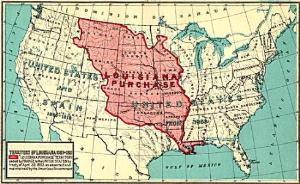 Summary- Write a 7 – 10 sentence summary of the Lewis and Clark Expedition (Corps of Discovery)Why did the US purchase Louisiana (LA) from France?How did President Jefferson justify the purchase of Louisiana?Who did President Jefferson select to lead the exploration of Louisiana? (2 men)What rivers did Lewis and Clark follow while exploring LA? (2 rivers)What animals did Lewis and Clark record seeing in their journals? (at least 4)Describe dangers that Lewis and Clark encountered while exploring LA (at least 5)What Native American tribes did Lewis and Clark meet during their exploration? (at least 2)What did Lewis and Clark accomplish in their exploration? (3 things)